Name:____________________________________ Date:_______________________ Pd:_________…the Need for Speed!IntroductionAlthough you may never have given it much thought to walking from one place to another, you were actually observing some basic physics concepts…you were in motion. Motion is movement from one location to another in a certain amount of time and in a given (or particular) direction. In this activity you will take measurements of your motion and use those measurements to describe your motion and determine relationships between different moving objects.MaterialsStopwatch or phone timersmall piece of masking tapetape measure5 small droppable objectsProcedureFind a location where you can walk straight for at least 15 seconds. Mark your starting point (piece of tape, chalk line, stick, etc.) on the ground.Getting ready for the walk…you will walk forward from your starting point in a straight line. You will need to drop one droppable object at each 3-second interval (every 3 seconds) You can use a stopwatch or just count off the 3 second intervals (one Mississippi, two Mississippi, etc…) for a total of 15 seconds.Ready...Set...Walk! (in a straight line)Measure the distance from the start to the first dropped object. This is the interval displacement from 0 – 3 seconds. Write this “Interval Displacement” in the data table #1 provided (in the box to the left of the arrow).Measure and write down the “Interval Displacement” between each dropped object (same process as step # 4) 	 (3–6 s; 6-9 s; 9-12 s; 12-15 s). For Data Table 2: this is cumulative (the distances added together)***Have your teacher approve Data Table #1***Analysis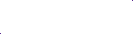 In meters, calculate your total distance travelled from the start to each dropped object separately…(start to 1st drop….start to 2nd drop…start……etc..)  Fill in the information in Data Table #1Calculate the average speed for your entire walk. Show your work.  Get data from 2 other classmates and fill in below:Calculate the average speed of your two classmates from above. Show your work.  Who had the fastest average speed? The slowest average speed?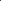 How did you determine which person was fastest?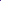 Construct a distance v. time graph for your data and the two other class members you chose in #3 above.  All data goes on the same graph. Draw a best fit line through each person's data points. (SEE EXAMPLE BELOW)How does the graph show which person was the fastest and slowest?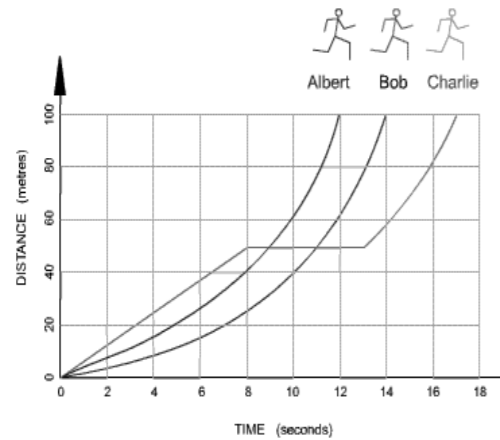 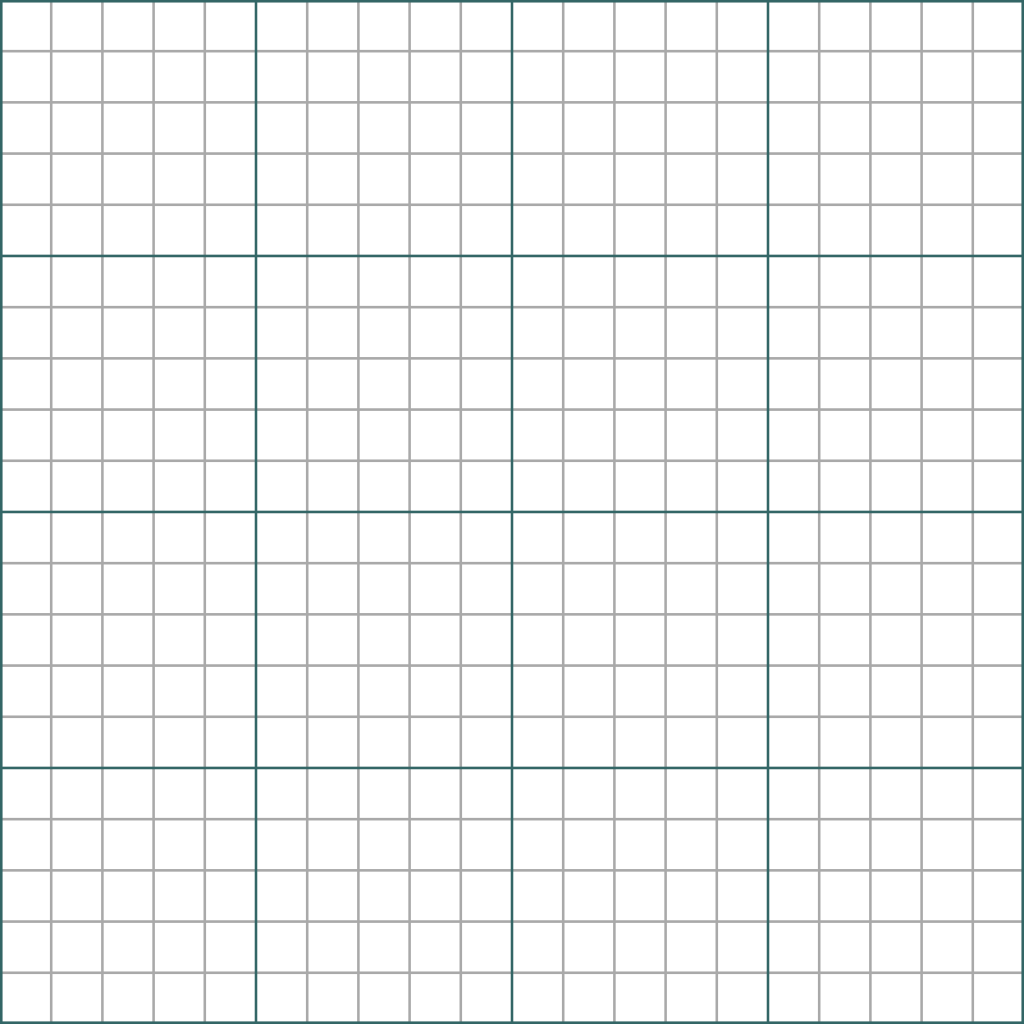 Data Table #1Data Table #1Data Table #2Cumulative Data (data added together at each time interval)Data Table #2Cumulative Data (data added together at each time interval)Time interval (s)IntervalDisplacement (m)Total Time (s)Total Distance from Start (m)Time interval (s)IntervalDisplacement (m)Total Time (s)Total Distance from Start (m)00000 - 333 - 6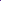 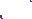 66 - 9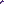 99 - 121212 - 1515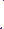 Distance in Meters (m) at:Distance in Meters (m) at:Distance in Meters (m) at:Distance in Meters (m) at:Distance in Meters (m) at:Student Name3 s6 s9 s12 s15 s